МИНИСТЕРСТВО ФИНАНСОВ
КАРАЧАЕВО-ЧЕРКЕССКОЙ РЕСПУБЛИКИПРИКАЗ« 10 » « января » .О сроках представления в Министерство финансов Карачаево-Черкесской Республики годовой бюджетной отчетности и годовой сводной бухгалтерской отчетности бюджетных и автономных учреждений, в отношении которых функции и полномочия учредителя осуществляются органами исполнительной власти, органами местного самоуправления Карачаево-Черкесской Республики за 2018 год, месячной и квартальной отчетности в 2019 году.В соответствии со статьями Бюджетного кодекса Российской Федерации264.2 и 264.3, приказами Министерства финансов Российской Федерации от 28.12.2010 № 191н «Об утверждении Инструкции о порядке составления и представления годовой, квартальной и месячной отчетности об исполнении бюджетов бюджетной системы Российской Федерации» (с учетом всех изменений, внесенных приказами Министерства финансов Российской Федерации) и от 25.03.2011 № ЗЗн «Об утверждении Инструкции о порядке составления, представления годовой, квартальной бухгалтерской отчетности государственных (муниципальных) бюджетных и автономных учреждений" (с учетом всех изменений, внесенных приказами Министерства финансов Российской Федерации), приказываю:1. Установить сроки представления в Министерство финансов Карачаево- Черкесской Республики для финансовых органов муниципальных образований Карачаево-Черкесской Республики, территориального фонда обязательного медицинского страхования Карачаево-Черкесской Республики:Годовой отчетности об исполнении консолидированных бюджетов муниципальных образований, бюджета территориального фонда обязательного медицинского страхования и сводной бухгалтерской отчетности бюджетных и автономных учреждений Карачаево-Черкесской Республики за 2018 год согласно приложению № 1 к настоящему приказу.Месячной и квартальной бюджетной отчетности в 2019 году в части Отчета об исполнении консолидированных бюджетов муниципальных образований Карачаево-Черкесской Республики и бюджета территориального фонда обязательного медицинского страхования Карачаево-Черкесской Республики (ф.0503317), Отчета об использовании межбюджетных трансфертовиз федерального бюджета субъектами Российской Федерации, муниципальными образованиями и территориальным государственным внебюджетным фондом (ф. 0503324), Справочной таблицы к отчету об исполнении консолидированного бюджета субъекта Российской Федерации (ф.0503387) - 12 число месяца, следующего за отчетным периодом.Месячной и квартальной отчетности в 2019 году в части Справок по консолидируемым расчетам (ф.0503425) - 10 число месяца, следующего за отчетным периодом.Квартальной бюджетной отчетности в 2019 году, за исключением отчетов, представляемых в соответствии с абзацами 1.2 и 1.3 настоящего пункта20 число месяца, следующего за отчетным периодом.Сводной бухгалтерской отчетности бюджетных и автономных учреждений, в отношении которых функции и полномочия учредителя осуществляются органами местного самоуправления Карачаево-Черкесской Республики в 2019 году - 25 число месяца, следующего за отчетным периодом.2. Установить сроки представления в Министерство финансов Карачаево- Черкесской Республики для главных администраторов доходов бюджета Карачаево-Черкесской Республики, главных администраторов источников финансирования дефицита бюджета Карачаево-Черкесской Республики, главных распорядителей средств бюджета Карачаево-Черкесской Республики:Годовой бюджетной отчетности и сводной бухгалтерской отчетности бюджетных и автономных учреждений Карачаево-Черкесской Республики за 2018 год согласно приложению № 2 к настоящему приказу.Месячной и квартальной бюджетной отчетности в 2019 году в части Отчета об исполнении бюджета главного распорядителя, распорядителя, получателя бюджетных средств, главного администратора, администратора источников финансирования дефицита бюджета, главного администратора, администратора доходов бюджета (ф. 0503127), Справочной таблицы к отчету об исполнении консолидированного бюджета субъекта Российской Федерации (ф.0503387), Справок по консолидируемым расчетам (ф.0503125) - 10 число месяца, следующего за отчетным периодом.Квартальной отчетности в 2019 году в части Отчета об использовании межбюджетных трансфертов из федерального бюджета субъектами Российской Федерации, муниципальными образованиями и территориальным государственным внебюджетным фондом (ф. 0503324) - 12 число месяца, следующего за отчетным периодом.Квартальной бюджетной отчетности в 2019 году, за исключением отчетов, представляемых в соответствии с абзацами 2.2 и 2.3 настоящего пункта20 число месяца, следующего за отчетным периодом.Сводной бухгалтерской отчетности бюджетных и автономных учреждений, в отношении которых функции и полномочия учредителя осуществляются органами исполнительной власти Карачаево-Черкесской Республики в 2019 году - 25 число месяца, следующего за отчетным периодом.Годовая бюджетная отчетность, квартальная бюджетная отчетность и сводная бухгалтерская отчетность государственных (муниципальных) бюджетных и автономных учреждений представляется в программном комплексе «Свод-Смарт» в электронном виде и на бумажном носителе, месячная бюджетная отчетность представляется только в электронном виде.Отчетность считается принятой Министерством финансов Карачаево- Черкесской Республики после проведения междокументального и внутридокументального контроля, взаимоувязки показателей и отсутствия недопустимых отклонений форм отчетности, подписанных руководителем субъекта учета на бумажном носителе в срок, установленный настоящим приказом.Отделу учета и консолидированной отчетности по исполнению бюджета данный приказ разместить на официальном сайте Министерства финансов Карачаево-Черкесской Республики в сети «Интернет».Признать утратившим силу приказ Министерства финансов Карачаево- Черкесской Республики от 09 января 2018 года №1 «О сроках представления годовой отчетности об исполнении консолидированного бюджета Карачаево- Черкесской Республики и бюджета территориального государственного внебюджетного фонда Карачаево-Черкесской Республики, сводной бухгалтерской отчетности бюджетных и автономных учреждений, в отношении которых функции и полномочия учредителя осуществляются органами исполнительной власти, органами местного самоуправления Карачаево- Черкесской Республики за 2017 год, месячной и квартальной отчетности в 2018 году».Контроль за исполнением настоящего приказа оставляю за собой.Настоящий приказ вступает в силу со дня подписания.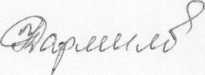 Исполнитель:ТемирболатоваЗ.О. тел. (88782) 26-67-76Приложение № 1к приказу министерства финансов Карачаево-Черкесской Республики от « 10» «января» . № 4СРОКИПРЕДСТАВЛЕНИЯ ФИНАНСОВЫМИ ОРГАНАМИ ГОРОДСКИХ ОКРУГОВ И МУНИЦИПАЛЬНЫХ РАЙОНОВ КАРАЧАЕВО- ЧЕРКЕССКОЙ РЕСПУБЛИКИ, ТЕРРИТОРИАЛЬНЫМ ФОНДОМ ОБЯЗАТЕЛЬНОГО МЕДИЦИНСКОГО СТРАХОВАНИЯ В МИНИСТЕРСТВО ФИНАНСОВ КАРАЧАЕВО- ЧЕРКЕССКОЙ РЕСПУБЛИКИ ГОДОВОЙ ОТЧЕТНОСТИ ОБ ИСПОЛНЕНИИ КОНСОЛИДИРОВАННЫХ БЮДЖЕТОВ МУНИЦИПАЛЬНЫХ ОБРАЗОВАНИЙ И СВОДНОЙ ГОДОВОЙ БУХГАЛТЕРСКОЙ ОТЧЕТНОСТИ БЮДЖЕТНЫХ И АВТОНОМНЫХ УЧРЕЖДЕНИЙ,В ОТНОШЕНИИ КОТОРЫХ ФУНКЦИИ И ПОЛНОМОЧИЯ ОСУЩЕСТВЛЯЮТСЯ ОРГАНАМИ МЕСТНОГО САМОУПРАВЛЕНИЯ КАРАЧАЕВО- ЧЕРКЕССКОЙ РЕСПУБЛИКИ ЗА 2018 ГОДПриложение № 2к приказу министерства финансов Карачаево-Черкесской Республики от « 10» «января» . № 4СРОКИПРЕДСТАВЛЕНИЯ ГОДОВОЙ ОТЧЕТНОСТИ
ОБ ИСПОЛНЕНИИ БЮДЖЕТА КАРАЧАЕВО- ЧЕРКЕССКОЙ РЕСПУБЛИКИ И
СВОДНОЙ ГОДОВОЙ БУХГАЛТЕРСКОЙ ОТЧЕТНОСТИ ГОСУДАРСТВЕННЫХ
БЮДЖЕТНЫХ И АВТОНОМНЫХ УЧРЕЖДЕНИЙ, В ОТНОШЕНИИ КОТОРЫХ
ФУНКЦИИ И ПОЛНОМОЧИЯ УЧРЕДИТЕЛЯ ОСУЩЕСТВЛЯЮТСЯ ОРГАНАМИ
ИСПОЛНИТЕЛЬНОЙ ВЛАСТИ КАРАЧАЕВО- ЧЕРКЕССКОЙ РЕСПУБЛИКИЗА 2018 ГОД№п/пНаименование субъекта бюджетной и бухгалтерской отчетностиДатапредставленияотчетности1.г.Черкесск22.02.20192.г.Карачаевск22.02.20193.Адыге-Хабльский муниципальный район28.02.20194.Зеленчукский муниципальный район26.02.20195.Карачаевский муниципальный район27.02.20196.Малокарачаевский муниципальный район01.03.20197.Прикубанский муниципальный район27.02.20198.Урупский муниципальный район21.02.20199.Усть-Джегутинский муниципальный район25.02.201910.Хабезский муниципальный район19.02.201911.Абазинский муниципальный район18.02.201912.Ногайский муниципальный район01.03.201913.Территориальный государственный внебюджетный фонд обязательного медицинского страхования Карачаево-Черкесской Республики20.02.2019№п/пКодглавыНаименование субъекта бюджетной и бухгалтерской отчетностиДатапредставленияотчетности1.800Управление государственной службы занятости населения Карачаево-Черкесской Республики06.02.20192.802Главное управление Карачаево-Черкесской Республики по тарифам и ценам30.01.20193.803Избирательная комиссия Карачаево-Черкесской Республики31.01.20194.804Контрольно-счетная палата Карачаево-Черкесской Республики01.02.20195.806Министерство здравоохранения Карачаево-Черкесской Республики15.02.20196.807Министерство культуры Карачаево-Черкесской Республики14.02.20197.808Министерство образования и науки Карачаево-Черкесской Республики15.02.20198.809Министерство Карачаево-Черкесской Республики по делам национальностей, массовым коммуникациям и печати11.02.20199.810Министерство физической культуры и спорта Карачаево- Черкесской Республики13.02.201910.811Министерство промышленности и торговли Карачаево- Черкесской Республики07.02.201911.812Министерство сельского хозяйства Карачаево-Черкесской Республики13.02.201912.813Министерство строительства и жилищно-коммунального хозяйства Карачаево-Черкесской Республики11.02.201913.814Министерство труда и социального развития Карачаево- Черкесской Республики14.02.201914.815Министерство финансов Карачаево-Черкесской Республики13.02.201915.816Министерство экономического развития Карачаево- Черкесской Республики06.02.201916.817Народное Собрание (Парламент) Карачаево-Черкесской Республики04.02.201917.819Управление государственного жилищного надзора Карачаево-Черкесской Республики01.02.201918.820Уполномоченный по защите прав предпринимателей в Карачаево-Черкесской Республике28.01.201919.821Министерство туризма, курортов и молодежной политики Карачаево-Черкесской Республики07.02.201920.825Управление инспекции по госнадзору за техническим состоянием самоходных машин и других видов техники Карачаево-Черкесской Республики31.01.201921.827Управление Карачаево-Черкесской Республики по обеспечению мероприятий гражданской обороны, предупреждения и ликвидации чрезвычайных ситуаций и пожарной безопасности12.02.201922.828Управление Карачаево-Черкесской Республики по делам архивов08.02.201923.829Уполномоченный по правам человека в Карачаево- Черкесской Республике29.01.201924.830Управление по обеспечению деятельности мировых судей в Карачаево-Черкесской Республике01.02.201925.831Управление записи актов гражданского состояния Карачаево-Черкесской Республики05.02.201926.832Управление ветеринарии Карачаево-Черкесской Республики12.02.201927.833Управление Карачаево-Черкесской Республики в сфере закупок30.01.201928.834Финансово-хозяйственное управление Главы и Правительства Карачаево-Черкесской Республики14.02.201929.836Управление лесами Карачаево-Черкесской Республики08.02.201930.839Государственная продовольственная инспекция Карачаево- Черкесской Республики28.01.201931.840Управление Карачаево-Черкесской Республики по охране и использованию объектов животного мира и водных биологических ресурсов04.02.201932.842Управление охраны окружающей среды и водных ресурсов Карачаево-Черкесской Республики05.02.201933.844Управление Карачаево-Черкесской Республики по сохранению, использованию, популяризации и государственной охране объектов культурного наследия31.01.201934.848Министерство имущественных и земельных отношений Карачаево-Черкесской Республики12.02.201935.850Аппарат уполномоченного по правам ребенка в Карачаево- Черкесской Республике29.01.2019